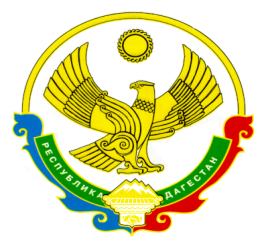 РЕСПУБЛИКА ДАГЕСТАНМИНИСТЕРСТВО ОБРАЗОВАНИЯ И НАУКИ РЕСПУБЛИКИ ДАГЕСТАННОВОЛАКСКИЙ РАЙОН МКОУ «НОВОКУЛИНСКАЯ СРЕДНЯЯ ОБЩЕОБРАЗОВАТЕЛЬНАЯ ШКОЛА№2»367020   тел. 8(928) 985 75 52                                                                                                    с. Новокули                    Принято                                                                                            Утверждено     на педагогическом совете                                                                  приказом директорапротокол №4 от 14 января 2015г                                                     № 23 от « 15   »января 2015г                                                                                                          Директор: ________Т.М.Айгунова.Положение о комиссии по охране труда1. Общие положенияПоложение о Комиссии по охране труда МКОУ «Новокулинской СОШ№2», в дальнейшем - «Положение», разработано на основе Трудового Кодекса Российской Федерации, Федерального закона «Об основах охраны труда в Российской Федерации», Рекомендаций по формированию и организации деятельности комитетов (комиссий) по охране труда, создаваемых на предприятиях, в учреждениях и организациях с численностью работников более 1 О человек. утвержденных постановлением Минтруда РФ от 12.l0.94r. № 64, Закона Российской Федерации «Об образовании».Комиссия по охране труда, в дальнейшем - «Комиссия», в своей деятельности руководствуется законодательными и иными нормативными правовыми актами Российской Федерации о труде и охране труда, коллективным договором и нормативными локальными актами учреждения.Инициатором создания Комиссии может выступать любая из сторон.Создание и персональный состав Комиссии в соответствии с настоящим Положением определяются приказом по образовательному учреждению.Настоящее Положение является локальным нормативным актом, регламентирующим деятельность образовательного учреждения.Настоящее Положение принимается на собрании работников образовательного учреждения и утверждается директором образовательного учреждения.Настоящее Положение принимается на неопределенный срок.Изменения и дополнения к настоящему Положению принимается на общем собрании работников образовательного учреждения и утверждается директором образовательного учреждения. После внесения изменений в настоящее Положение или принятия его в новой редакции предыдущая редакция Положения утрачивает силу.2. Цели и задачи комиссии.Комиссия осуществляет свою деятельность в целях организации сотрудничества регулирования отношений работодателя и работников в области охраны труда в образовательном учреждении.В своей деятельности Комиссия решает следующие основные задачи:2.2.1. Разработка на основе предложений сторон плана работы по улучшению условий охраны труда, предупреждению травматизма и профессиональных заболеваний. Рассмотрение предложений по разработке организационно-технических санитарно-оздоровительных мероприятий для подготовки соглашения по охране труда.2.2.2. Анализ существующего состояния условий и охраны труда в образовательном учреждении и подготовка соответствующих предложений в пределах своей компетенции по решению проблем охраны труда.2.2.3. Информирование работников о состоянии условий и охраны труда на рабочих местах, существующем риске повреждения здоровья и полагающихся работникам средств индивидуальной защиты, компенсациях и льготах.3. Функции и права комиссии3.1. Для выполнения поставленных задач на Комиссию возлагаются следующие функции:3.1.1. Рассмотрение предложений работодателя, ответственных за работу по охране труда, а также работников по созданию здоровых и безопасных условий труда и проведения образовательного процесса, выработка рекомендаций, отвечающих требованиям сохранения жизни и здоровья работников и обучающихся в процессе трудовой и образовательной деятельности.3.1.2. Рассмотрение результатов обследования состояния условий и охраны труда на рабочих и учебных местах, участие в проведении обследований по обращениям работников и выработка рекомендаций по устранению выявленных нарушений.3.1.3.Изучение причин травматизма и профессиональных заболеваний, анализ эффективности проводимых мероприятий по условиям и охране труда, подготовка информационно-аналитических материалов о фактическом состоянии охраны труда в учреждении.3.1.4. Анализ хода и результатов аттестации рабочих мест по условиям труда, участие в подготовке образовательного учреждения к проведению обязательной сертификации рабочих и учебных мест на соответствие требованиям охраны труда.3.1.5. Изучение состояния и использования санитарно-бытовых помещений и санитарно-гигиенических устройств, обеспечения работников, обучающихся и воспитанников спецодеждой, спец обувью	и другими средствами индивидуальной защита, правильности их применения.3.1.6.Оказание содействия работодателю в организации в образовательном учреждении обучения безопасным приемам и методам выполнения работ, проведении своевременного и качественного инструктажа работников и обучающихся по безопасности труда.3.1.7. Участие в работе по пропаганде охраны труда в учреждении, повышению ответственности работников и обучающихся (воспитанников) за соблюдение	требований по охране труда.3.2.  Для осуществления возложенных функций комиссии предоставляются следующие права:3.2.1. Получать от работодателя информацию о состоянии условий труда на рабочих и учебных местах, травматизма и профессиональных заболеваний, наличии опасных и вредных производственных факторов.3.2.2. Заслушивать на своих заседаниях сообщения представителей работодателя по вопросам выполнения ими обязанностей по обеспечению здоровых и безопасных условий труда и проведения образовательного процесса, соблюдения гарантий права работников на охрану труда.3.2.3. Участвовать в работе по формированию мероприятий коллективного договора или соглашения по охране труда по вопросам, находящимся в компетенции комитета (комиссии).3.2.4. Вносить предложения работодателю о привлечении к дисциплинарной ответственности работников за нарушения требований норм, правил и инструкций по охране труда.3.2.5.Обращаться в соответствующие органы с требованием о привлечении к ответственности должностных лиц в случаях нарушения ими законодательных и иных нормативных правовых актов по охране труда, сокрытия несчастных случаев и профессиональных заболеваний.Вносить предложения работодателю о моральном и материальном поощрении работников образовательного учреждения за активное участие в работе по созданию здоровых и безопасных условий труда и проведения образовательного процесса в образовательном учреждении.4. Организация и порядок деятельности комиссииКомиссия создается на паритетной основе из представителей администрации образовательного учреждения и трудового коллектива в составе не менее 4 человек.В состав комиссии в обязательном порядке входят 2 представителя администрации образовательного учреждения и 2 представителя трудового коллектива.Выдвижение в комиссию представителей работников проводится на общем собрании работников, а представители работодателя назначаются приказом руководителя учреждения. Представители работников отчитываются о проделанной работе не реже одного раза в год на общем собрании работников образовательного учреждения. В случае признания их деятельности неудовлетворительной собрание вправе отозвать их из состава комиссии и выдвинуть в его состав новых представителей.Комиссия избирает из своего состава председателя и секретаря.  Председателем комиссии не может быть избран директор образовательного учреждения, его заместители, которые могут входить в комиссию только в качестве рядовых членов.Члены Комиссии выполняют свои обязанности на общественных началах без освобождения от основной работы.Заседания комиссии проводятся по мере необходимости, но не реже одного раза в квартал.В своей работе комиссия взаимодействует с государственными органами управления охраной труда, органами надзора и контроля за охраной труда.Для выполнения возложенных задач члены комиссии получают соответствующую подготовку в области охраны труда по специальной программе на курсах за счет средств работодателя.